CURRICULUM VITAE DR. SZTIPITS TAMÁS, F.E.B.S., sebész, onkológiai-sebész, adjunktus 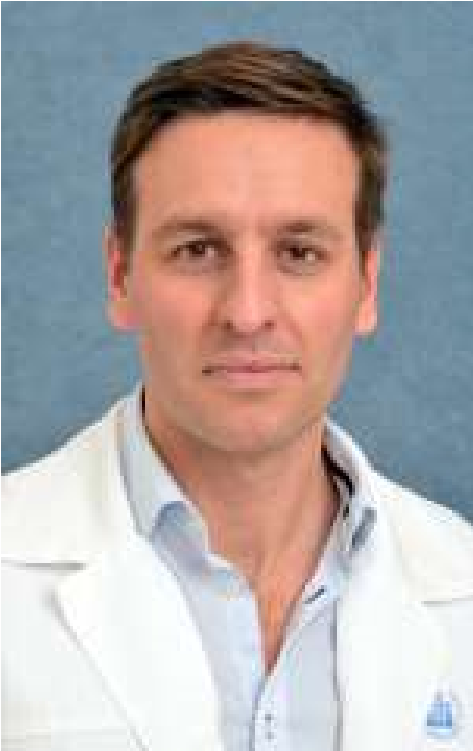 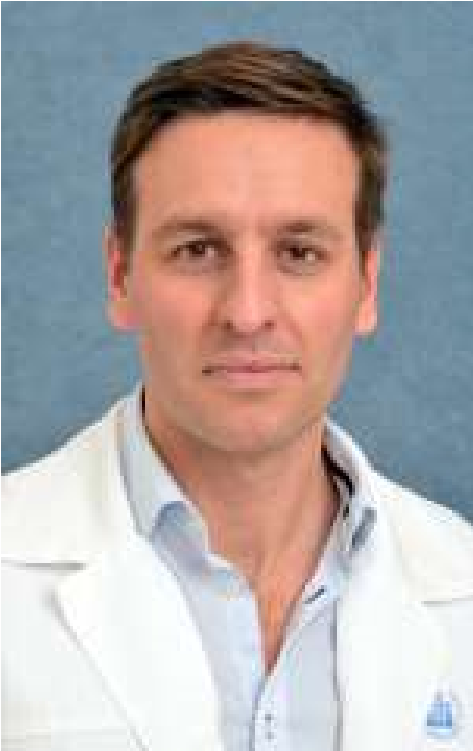 Iskolai végzettség 2002 Érettségi: Karinthy Frigyes Két-tannyelvű Gimnázium, Nemzetközi Tagozat 2008 Orvosi Diploma: Semmelweis Egyetem Általános Orvostudományi Kar Szakképesítés 2014 Sebészet szakvizsga: Semmelweis Egyetem, Nemzeti Vizsgabizottság, Kiváló eredmény 2016 Európai onkológiai-sebészeti szakvizsga, European Board of Surgical Qualification (UEMS, Brüsszel), legjobb eredménnyel zárt vizsgaKorábbi munkahelyek 2008 – 2010  Semmelweis Egyetem Központi Sebész Gyakornok 2010 – 2011  Benenden Hospital, Dpt. of General Surgery, Kent, Egyesült Királyság 2011 – 2013  Semmelweis Egyetem Sebészeti Tanszék, ESZSZK Sebészeti Osztály 2013               Watford General Hospital, Dpt. of Surgery, Colorectal Unit, Hertfordshire, Egyesült Királyság 2013 – 2014  Semmelweis Egyetem Sebészeti Tanszék, ESZSZK Sebészeti Osztály 2014 - 	       Országos Onkológiai Intézet, Daganatsebészeti Centrum, Hasi Sebészet Tanulmányutak Liver Surgery Mastercourse, Ospedale San Raffaele, Milánó, Olaszország Hepato-pancreato-biliaris továbbképzés (2hét), Nazionale Instituto dei Tumori, Milano, Olaszország 2017	      Vastagbélsebészeti tanulmányút (2 hét), Memorial Sloan Kettering Cancer Center, New York, USATársasági tagság Magyar Sebész Társaság Magyar Onkológusok Társasága Fiatal Sebészek Szekciója Magyar Orvosi Kamara General Medical Council (UK) European Society of Surgical Oncology (ESSO) European Association of Endoscopic Surgery (EAES) European Society of Coloproctology (ESCP)Beszélt nyelvek Angol (felsőfok) Német (alapfok) Fő szakmai profil Minimál invazív sebészet, vastag- és végbélsebészet, májdaganatok sebészete, hasi lágyrész tumorok és szarkómák  